SAMARBEJDSAFTALE MELLEM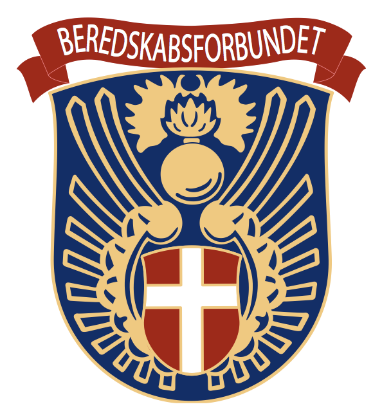 Beredskabsforbundets Xxxxx kreds/kredse&(Logo)Xxxxx Beredskab/KommuneGrundlag for aftalen og aftalens parterMed hjemmel i beredskabslovens § 13 stk. 2 ”Kommunalbestyrelsen kan indgå aftale med foreninger, organisationer og private personer om, at disse bistår ved udførelsen af opgaver inden for kommunens redningsberedskab” og under henvisning til aftale mellem Forsvarsministeriet og Beredskabsforbundet om løsning af opgaver inden for redningsberedskabet er der mellem Xxxxx Beredskab/kommune og Beredskabsforbundets Xxxxx kreds/kredse (BF) indgået følgende aftale om løsning af følgende opgaver:Generelle opgaverBF løser ud over indeværende aftale følgende generelle opgaver uden udgift for beredskabet/kommunen og under forudsætning af økonomisk dækning fra BF landsforbundet:At varetage informationsvirksomhed over for befolkningen om redningsberedskabet,At søge at få befolkningen til at forstå og støtte disse foranstaltninger,At vejlede befolkningen om de foranstaltninger, den enkelte borger bør træffe til egen beskyttelse.Informations- og oplysningsvirksomheden udøves gennem foredrags-, udstillings- og mødevirksomhed, distribution af brochurer og andet oplysningsmateriale.Informations- og oplysningsvirksomhed koordineres med Xxxxx Beredskab/kommunes virksomhed af tilsvarende art, men begrænser ikke BF´s ret til frit at oplyse om redningsberedskabet.Befolkningsuddannelsen Robust BorgerBeredskabsforbundet har opgaven at tilrettelægge og gennemføre Befolkningsuddannelsen Robust Borger i Danmark BF påtager sig:At gennemføre befolkningsuddannelsen Robust Borger i kommunerne,At stille det nødvendige antal undervisere til rådighed.Xxxxx Beredskab/kommuner påtager sig:At stille undervisningsfaciliteter frit til rådighed for BF,At medvirke til oplysning om befolkningsuddannelsen Robust Borger på beredskabets/kommunernes hjemmesider ol.Særlige opgaverDe særlige opgaver, BF påtager sig at løse, gennemføres efter aftale med Xxxx Beredskab/kommune og under forudsætning af bevillingsmæssig dækning fra Xxxx Beredskab/kommune.Frivilligt personelBF påtager sig at hverve frivilligt personel til redningsberedskabet. Hvervning til Xxxx Beredskab/kommune sker i det omfang og tempo som Xxxx Beredskab/kommune fremsætter ønske herom.Information og oplysningBF påtager sig at orientere kommunernes borgere om kommunens redningsberedskab.Opgaven løses i sammenhæng med BF´s generelle information om redningsberedskabet.UddannelseBF påtager sig:At gennemføre eller medvirke ved yderligere relevant uddannelse og oplysning af kommunens borgere,At medvirke ved uddannelse af frivillige i redningsberedskabet.Andre opgaverBF påtager sig i samarbejde med Xxxx Beredskab:At etablere supplerende Brand og Redningsberedskab, der ved tilkald skal bistå Xxxx Beredskab, ved katastrofer, større ulykker samt efter behovAt etablere en Indkvarterings- og Forplejningsberedskab til indsats efter behov.At etablere et Støtteberedskab til indsats efter behov.Enhederne dimensioneres og uddannes i overensstemmelse med de af Beredskabsstyrelsen fastsatte regler.Ved etablering og uddannelse af omhandlende enheder kan BF medvirke ved løsningen af følgende opgaver:At medvirke ved, eller forestå tilsyn med og vedligeholdelse af kommunens indkvarterings- og forplejningsmateriel samt supplerende brand- og redningsmateriel,Forplejning og indkvartering af personer, som ikke umiddelbart kan underbringes på anden måde end ved redningsberedskabets foranstaltning,Udbringning af mad og medicin under vanskelige vejrforhold,Indgå i stormflodsberedskab,Pumpeopgaver ved oversvømmelser,Belysning og nødstrømforsyning på større skadeskeder eller ved længerevarende strømsvigt,Kommunikationstjeneste, Supplering af mandskab og materiel ved indsats mod farlige stoffer samt olieforureninger,Eftersøgningsopgaver (efter begæring fra politiet),Ordenstjeneste/trafikregulering i samarbejde med politiet,Supplering af brand/redningsmandskab og –materiel ved større brande og ulykker (katastrofer),Bistå ved løsning af opgaver i øvrigt, der henhører under Plan for fortsat drift og Den Risikobaserede Dimensionering(Brug eventuelt Eksempelsamlingen som har kortlagt opgaver som frivillige kan løse til inspiration)SamarbejdsformenGenerelt respekterer denne aftale Beredskabsforbundets vedtægter og retningslinjer.Det overordnede samarbejde etableres ved BFs repræsentant i Beredskabskommissionen.Personel fra BF er repræsenteret i Xxxxx Beredskabs MED-udvalg.I bilag til denne samarbejdsaftale fastsættes nærmere bestemmelser for samarbejdet mellem BF og Xxxxx Beredskab/kommune (kontaktpersoner, instruktører, uddannelse, arbejdsmiljøorganisation, repræsentation i div. udvalg (Beredskabskommission, MED-udvalg m.v.), personel, lokaler, materiel, køretøjer, mundering, responstider, evt. aflønning, forsikringsforhold og økonomi m.v.)ØkonomiXxxxx Beredskab/kommune støtter BF ved:At yde et årligt tilskud til BF´s foreningsmæssige aktiviteter på DKK  XX.XXX,-, (2015) reguleret efter nettoprisindekset. Beløbet udbetales januar kvartal hvert årAt stille passende lokaler til rådighed for BF aktiviteter, herunder kontor/mødelokaler/depot samt uddannelsesfaciliteter,At mundering og materiel forvaltes af Xxxxx Beredskab/kommuneAt yde bistand med kopiering og forsendelse til det frivillige personel,Godkendelse og opsigelseAftalen kan genforhandles med et varsel på 3 måneder.Aftalen kan af hver af parterne opsiges med 6 måneders varsel til ophør med udgangen af et kalenderår.Mindre ændringer i bilag til denne aftale kan gennemføres uden genforhandling af nærværende aftale.Genforhandling af denne aftale med tilhørende bilag gennemføres minimum hvert 4. år efter afholdelse af valg til kommunalbestyrelserne.Aftalen træder i kraft den…………………………………………………………………Beredskab/Kommune      …………………………………..  BF kreds/kredse_______________________		______________________Formand for bestyrelsen/kommissionen	BF kredsleder/kredsrepræsentant_______________________		______________________Beredskabsdirektør			Regionsleder